Приложение 3 к Положению о ведомственной награде Министерства по делам гражданской обороны, чрезвычайным ситуациям и ликвидации последствий стихийных бедствий Донецкой Народной Республики – медали «За достижения в спорте» (пункт 2)ФОРМА УДОСТОВЕРЕНИЯк ведомственной награде Министерства по делам гражданской обороны, чрезвычайным ситуациям и ликвидации последствий стихийных бедствий Донецкой Народной Республики – медали «За достижения в спорте»лицевая и оборотная страницы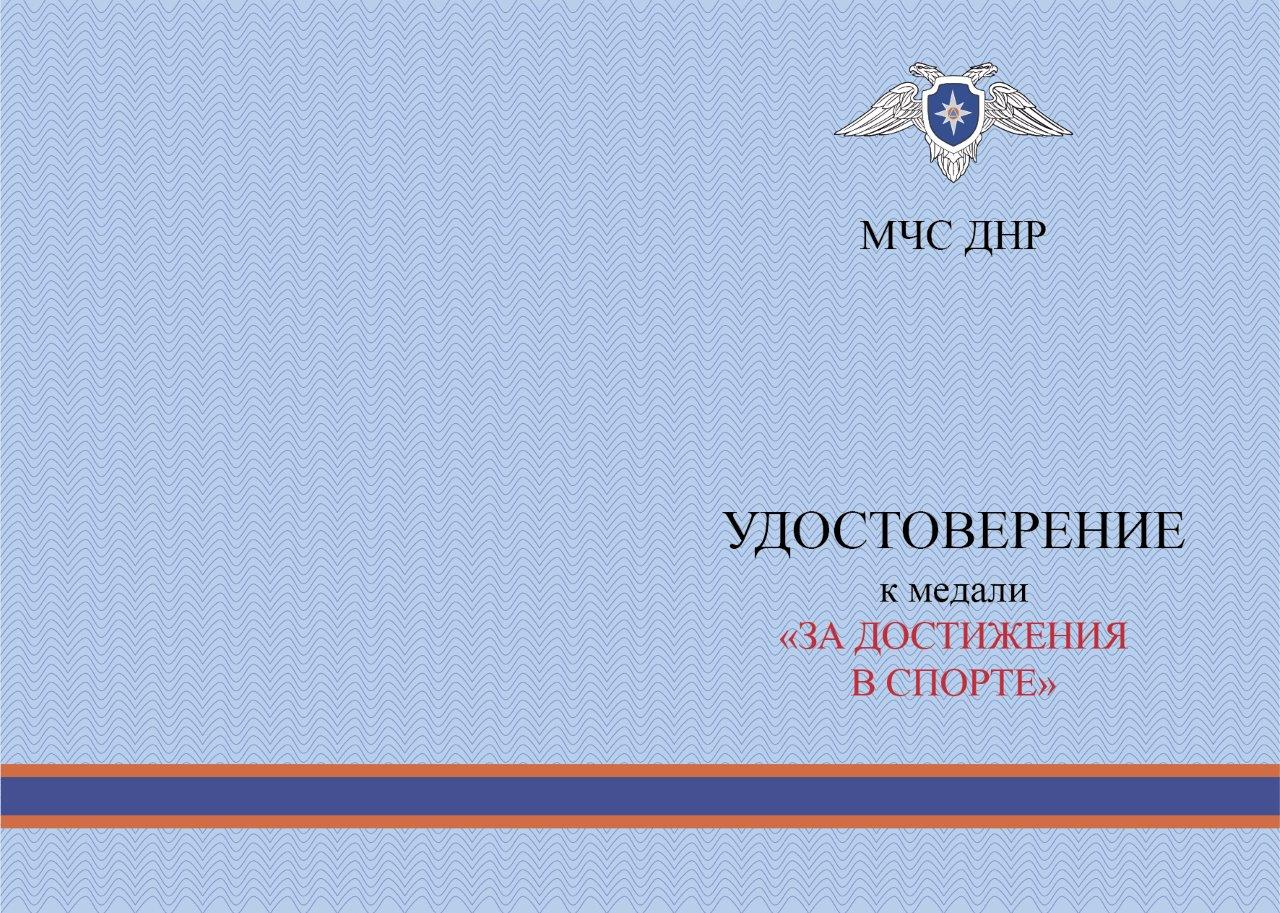 Продолжение приложения 3внутренние страницы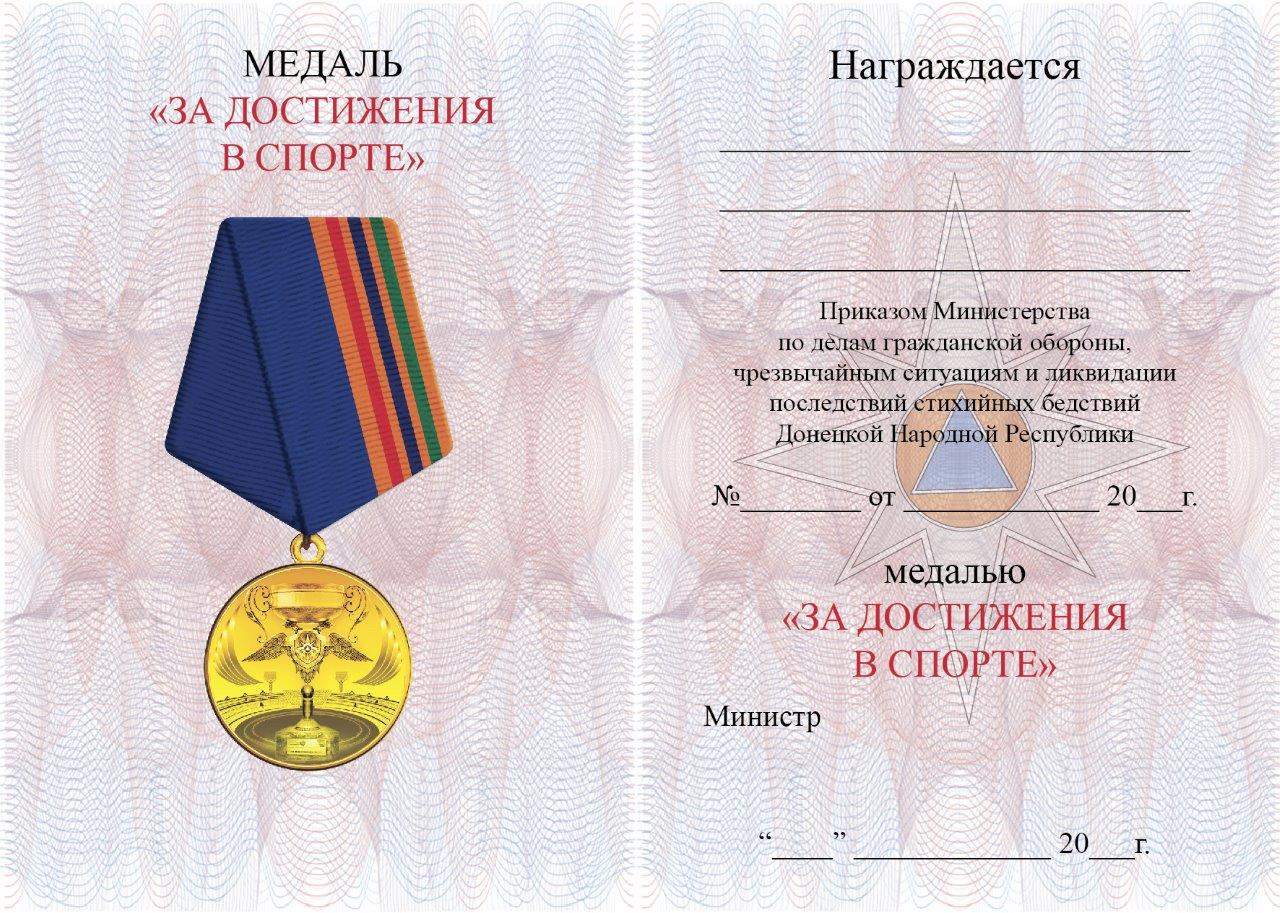 